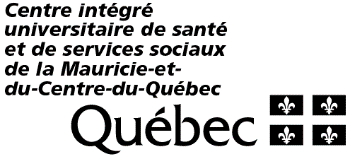 DEMANDE DE SERVICES DI-TSA-DP Guichet d’accès Accueil-Évaluation-Orientation-Liaison (AEOL)RAPPORT OCULO-VISUEL (Annexe 1)Programme en déficience visuelleSVP annexez au formulaire « Demande de services DI-TSA-DP » complétéDossier DI-TSA : __________________Dossier DI-TSA : __________________Dossier DP : _____________________Dossier DP : _____________________Dossier ICLSC : __________________Dossier ICLSC : __________________Nom : _____________________________________Prénom : ___________________________________D.D.N. : ____________- ________- _______----                        AAAA                   MM                 JJ                        AAAA                   MM                 JJ                        AAAA                   MM                 JJ                        AAAA                   MM                 JJ                        AAAA                   MM                 JJ                        AAAA                   MM                 JJ                        AAAA                   MM                 JJidentification DU RÉFÉRENTidentification DU RÉFÉRENTidentification DU RÉFÉRENTidentification DU RÉFÉRENTidentification DU RÉFÉRENTidentification DU RÉFÉRENTidentification DU RÉFÉRENTidentification DU RÉFÉRENTidentification DU RÉFÉRENTidentification DU RÉFÉRENTNom :Profession :Profession :Profession :Établissement : Téléphone :Télécopieur : Télécopieur : Télécopieur : ODODODOGOGOGOGDiagnosticDiagnosticDiagnosticAcuité visuelle avec corrections (loin)Acuité visuelle avec corrections (loin)Acuité visuelle avec corrections (loin)Prescription de lunettePrescription de lunettePrescription de lunetteChamp visuel (en degrés)Champ visuel (en degrés)Champ visuel (en degrés)	MédicationTraitement	Chirurgie	MédicationTraitement	Chirurgie	MédicationTraitement	ChirurgieDate du dernier examen :Date du dernier examen :Date d’apparition de la déficience :Date d’apparition de la déficience :Date d’apparition de la déficience :Date d’apparition de la déficience :Date d’apparition de la déficience :Motif de la référence (indiquez si perte subite de vision; sécurité compromise, etc.) :Motif de la référence (indiquez si perte subite de vision; sécurité compromise, etc.) :Motif de la référence (indiquez si perte subite de vision; sécurité compromise, etc.) :Motif de la référence (indiquez si perte subite de vision; sécurité compromise, etc.) :Motif de la référence (indiquez si perte subite de vision; sécurité compromise, etc.) :Motif de la référence (indiquez si perte subite de vision; sécurité compromise, etc.) :Motif de la référence (indiquez si perte subite de vision; sécurité compromise, etc.) :Motif de la référence (indiquez si perte subite de vision; sécurité compromise, etc.) :Motif de la référence (indiquez si perte subite de vision; sécurité compromise, etc.) :Motif de la référence (indiquez si perte subite de vision; sécurité compromise, etc.) :*S’il y a atteinte des champs visuels, joindre une copie des tests*S’il y a atteinte des champs visuels, joindre une copie des tests*S’il y a atteinte des champs visuels, joindre une copie des tests*S’il y a atteinte des champs visuels, joindre une copie des tests*S’il y a atteinte des champs visuels, joindre une copie des tests*S’il y a atteinte des champs visuels, joindre une copie des tests*S’il y a atteinte des champs visuels, joindre une copie des tests*S’il y a atteinte des champs visuels, joindre une copie des tests*S’il y a atteinte des champs visuels, joindre une copie des tests*S’il y a atteinte des champs visuels, joindre une copie des testsSignature du référent :_______________________________________Signature du référent :_______________________________________Signature du référent :_______________________________________Signature du référent :_______________________________________Signature du référent :_______________________________________Signature du référent :_______________________________________Signature du référent :_______________________________________Date :____________________Date :____________________Date :____________________                 AAAA/MM/JJ                 AAAA/MM/JJ                 AAAA/MM/JJ                 AAAA/MM/JJ